В соответствии с пунктом 5 статьи 30 Федерального закона от 31 июля 2020 № 248-ФЗ «О государственном контроле (надзоре) и муниципальном контроле в Российской Федерации», руководствуясь Уставом Дальнереченского городского округа,  Дума Дальнереченского городского округаРЕШИЛА:Утвердить ключевые показатели муниципального контроля на автомобильном транспорте, городском наземном электрическом транспорте и в дорожном хозяйстве на территории Дальнереченского городского округа и их целевые значения, индикативные показатели для муниципального контроля на автомобильном транспорте, городском наземном электрическом транспорте и в дорожном хозяйстве на территории Дальнереченского городского округа (прилагается).           2. Настоящее решение подлежит обнародованию и размещению на    официальном сайте Дальнереченского городского округа.          3.  Настоящее решение вступает в силу со дня его обнародования.Глава Дальнереченского городского округа                                                      			С.В. СтарковУТВЕРЖДЕНЫРешением Думы Дальнереченского городского округаот 31 марта 2022 г. № 33Ключевые показатели муниципального  контроля на автомобильном транспорте, городском наземном электрическом транспорте и в дорожном хозяйстве на территории Дальнереченского городского округа и их целевые значения, индикативные показатели для муниципального контроля на автомобильном транспорте, городском наземном электрическом транспорте и в дорожном хозяйстве на территории Дальнереченского городского округаКлючевые показатели2. Индикативные показатели1. Количество плановых контрольных (надзорных) мероприятий, проведенных за отчетный период;2. Количество внеплановых контрольных (надзорных) мероприятий,  проведенных за отчетный период;3. Общее количество контрольных (надзорных) мероприятий с взаимодействием, проведенных за отчетный период;4. Количество контрольных (надзорных) мероприятий с взаимодействием по каждому виду КНМ, проведенных за отчетный период;5. Количество контрольных (надзорных) мероприятий, проведенных с использованием средств дистанционного взаимодействия, за отчетный период;6. Количество обязательных профилактических визитов, проведенных за отчетный период;7. Количество предостережений о недопустимости нарушения обязятельных требований, объявленных за отчетный период;8. Количество контрольных (надзорных) мероприятий, по результатам которых выявлены нарушения обязательных требований, за отчетный период;9. Количество контрольных (надзорных) мероприятий, по итогам которых возбуждены дела об административных правонарушениях, за отчетный период;10. Сумма административных штрафов, наложенных по результатам контрольных (надзорных) мероприятий, за отчетный период;11. Количество направленных в органы прокуратуры заявлений о согласовании проведения контрольных (надзорных) мероприятий, за отчетный период;12. Количество направленных в органы прокуратуры заявлений о согласовании проведения контрольных (надзорных) мероприятий, по которым органами прокуратуры отказано в согласовании, за отчетный период;13. Общее количество учтенных объектов контроля на конец отчетного периода;14. Количество учтенных объектов контроля, отнесенных к категориям риска, на конец отчетного периода;15. Количество учтенных контролируемых лиц на конец отчетного периода;16. Количество учтенных контролируемых лиц, в отношении которых проведены контрольные (надзорные) мероприятия, за отчетный период;17. Общее количество жалоб, поданных контролируемыми лицами в досудебном порядке за отчетный период;18. Количество жалоб, в отношении которых контрольным (надзорным) органом был нарушен срок рассмотрения, за отчетный период;19. Количество жалоб, поданных контролируемыми лицами в досудебном  порядке, по итогам рассмотрения которых принято решение о полной либо частичной отмене решения контрольного (надзорного) органа либо о признании действий (бездействий) органов недействительными, за отчетный период;20. Количество исковых заявлений об оспаривании решений, действий (бездействий) должностных лиц контрольных (надзорных) органов, направленных контролируемыми лицами в судебном порядке, за отчетный  период;21. Количество исковых заявлений об оспаривании решений, действий (бездействий) должностных лиц контрольных (надзорных) органов, направленных контролируемыми лицами в судебном порядке, по которым принято решение об удовлетворении заявленных требований, за отчетный период.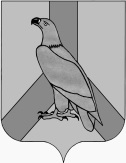 ДУМА ДАЛЬНЕРЕЧЕНСКОГОГОРОДСКОГО ОКРУГАПРИМОРСКОГО КРАЯРЕШЕНИЕДУМА ДАЛЬНЕРЕЧЕНСКОГОГОРОДСКОГО ОКРУГАПРИМОРСКОГО КРАЯРЕШЕНИЕДУМА ДАЛЬНЕРЕЧЕНСКОГОГОРОДСКОГО ОКРУГАПРИМОРСКОГО КРАЯРЕШЕНИЕ31 марта 2022 г.                г. Дальнереченск             № 33Об утверждении ключевых показателей муниципального  контроля на автомобильном транспорте, городском наземном электрическом транспорте и в дорожном хозяйстве на территории Дальнереченского городского округа и их целевые значения, индикативные показатели для муниципального контроля на автомобильном транспорте, городском наземном электрическом транспорте и в дорожном хозяйстве на территории Дальнереченского городского округаКлючевые показателиЦелевые значенияПроцент устраненных нарушений из числа обязательных требований на автомобильном транспорте, городском наземном электрическом транспорте и дорожном хозяйстве100%Процент выполнения плана проведения плановых контрольных мероприятий на очередной календарный год100%Процент обоснованных жалоб на действия (бездействие) органа муниципального контроля и (или) его должностного лица при проведении контрольных мероприятий0%Процент отмененных результатов контрольных мероприятий0%Процент результативных контрольных мероприятий, по которым не были приняты соответствующие меры административного воздействия0%Процент результативных контрольных мероприятий, по которым приняты соответствующие меры административного воздействия0%Процент отмененных в судебном порядке предписаний об устранении нарушений обязательных требований выданных органом муниципального контроля0%